Publicado en MADRID el 03/12/2019 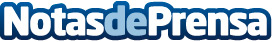 La escuela Work In Progress renueva este curso sus instalaciones y amplía su programa de formación de actoresSeguramente el actor no nace sino que se hace, y el objetivo número uno de este centro de formación de intérpretes, que fundó hace seis años el dramaturgo Darío Facal, es lograr la autenticidad total a la hora de encarnar personajes, la convivencia más natural entre la realidad y la ficciónDatos de contacto:PALOMA FIDALGO626530184Nota de prensa publicada en: https://www.notasdeprensa.es/la-escuela-work-in-progress-renueva-este-curso Categorias: Cine Artes Escénicas Educación Marketing Cursos http://www.notasdeprensa.es